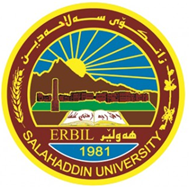 First Examination of 2end semester (2020-2021) First TrailQ1/ A) Define Environmental pollution? And, write the main types of it?       B) What are the objectives of measuring concentration of air pollutant?Q2/Explain in details the apparatus that used to measuring air pollution model (New Air Pollution Monitor PM2.5 Air Detector Dust Particle Counter HT-9600)? Q3/ Answer bellow question:                                                                                       Describe pollution and pollutants?How to control air pollution?Q4/ Complete the following blanks with correct answer    (5 only)-----------is a portable handheld air quality particle counting meter used to monitor particulate matter (PM) concentrations in the air.Pollutants that causing air pollution include ---------, --------, ---------, ----------, ------.----------- emitted from the combustion of fossil fuels like coal.Acid rain is a reaction between----------- and -------------.----------- is a very common element product from agriculture activities and is one of the most hazardous gases in the atmosphere that cause air pollution.------------- is used for fixed-point observation and records both the time course and the mean concentration of air pollution.Good Luck                                                                                         Assist. Lecturer/  Muna Muhannad